Publicado en Madrid el 17/05/2018 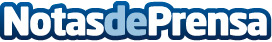 Con Un Pack, la distribuidora boutique del cine español más independienteUna empresa con pasión y nuevas ideas de promoción que se enfrenta el 18 de mayo a su primer estreno de una película de terrorDatos de contacto:JJ Monterowww.conunpack.com 610801331Nota de prensa publicada en: https://www.notasdeprensa.es/con-un-pack-la-distribuidora-boutique-del-cine Categorias: Nacional Cine Comunicación Entretenimiento Emprendedores E-Commerce http://www.notasdeprensa.es